Humber Men in Sheds Alliance Newsletter Edition 7 August 2022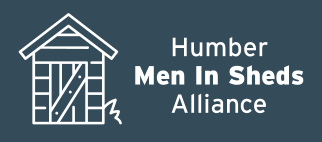 The Screwfix Foundation offer grants of up to £5,000 to support UK registered charities and not for profit organisations. Projects that will fix, maintain, improve and repair charitable and community facilities for those in need by reason of financial hardship, sickness, disability, distress, or another disadvantage in the UK are eligible to apply.Deadline: Continuous rolling programme. Applications are reviewed on a quarterly basis in January, April, July, and October.Before applying for The Screwfix Foundation funding, please ensure your charity:Is a registered charity or not for profit organisation.
Is helping those in need by reason of financial hardship, sickness, disability, distress or other disadvantage in the UK.
Is looking for funding to support projects that relate to the repair, maintenance, improvement or construction of homes, community buildings and other buildings.
If your charity meets all of the above criteria and you wish to apply for funding please apply below:https://screwfix.wufoo.com/forms/s3clvj61l7pusn/Garfield Weston FoundationThe Foundation supports UK registered charities working within the UK in the areas of Welfare, Youth, Community, Arts, Faith, Environment, Education, Health, and Museums & Heritage.The Foundation awards grants for Capital, Project, and Revenue costs. Where they already have a funding history with you, the Trustees may consider a multi-year request for up to three years, provided you can demonstrate that a longer-term commitment will add value to your organisation’s objectives.There are no deadlines for applications under £100,000. Grants above this level are reviewed at one of eight board meetings a year.Grant Programmes - Garfield Weston FoundationDulverton Trust FundThe Dulverton Trust Fund has been established to support small organisations working towards the following: Youth Opportunities /General Welfare/Conservation and PreservationThe main aim of the fund is to Support local solutions to meet local needs/Promote community cohesion/Develop sustainable and supportive communities/Provide social and educational development opportunities/Support general conservation and protection of wildlife habitats/Support the protection of heritage assets and the preservation of heritage skills. Size of grants-Grants between £500 and £5,000 are available. See link below Two Ridings Community Foundation | Dulverton Trust Fund - Two Ridings Community Foundation (tworidingscf.org.uk)PCC launches £1m Community Safety Fund 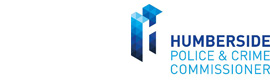 Police and Crime Commissioner Jonathan Evison has announced a £1m grant fund to run over the next three years. 

The Community Safety Fund will offer grants toward the costs of crime reduction and community safety projects and provide support for victims of crime. It is designed to kick-start local projects that will cut crime and anti-social behaviour and improve residents’ feelings of safety.

The fund can provide grants of between £500 and £35,000 and is open to non-profit organisations, charities, community groups and social enterprises together with Town and Parish Councils. Examples of projects could include: Measures to improve the safety of outdoor public spaces, community buildings or assets.Activities and support for groups of people who may be particularly at risk of becoming victims of crime or have previously been victims.Activities and support for groups of people who may be at risk of being drawn into criminal behaviour.Community events and activities with a focus on crime and safety issues.The first round of funding is open until the end of June 2022 with the second round closing at the end of September. A total of £1.1m has been allocated to the fund until March 2025.

Police and Crime Commissioner Jonathan Evison said:  “An important part of my role is to work with residents and businesses to make our area a safer place to live and work. For that to happen successfully it needs communities to play their part and work with the police, councils, and other authorities to make a difference and find solutions to change things for the better. 

“There are many excellent examples of community initiatives which are doing just that, and it is something I want to see more of, which is why I have launched this new fund to help local organisations. I’m looking forward to receiving applications so we can work together to cut crime and anti-social behaviour and make our neighbourhoods safer.”

Click here for more information on the Community Safety Fund and how to apply for a grantMasonic Charitable FoundationThe Foundation now has rolling grant programmes with no deadlines as follows:Later life: This programme is open to local and national charities that are working to reduce loneliness and isolation in later life. Small grants are for smaller charities whose annual income does not exceed £500,000. They are to fund overhead costs. Small grants range from £1,000-£5,000 per year, for up to three years.Large grants are for larger charities whose annual income exceeds £500,000. They must be restricted to a project. Large grants usually range from £10,000 to £60,000. They can be awarded over one to three years.Grants to charities - The Masonic Charitable Foundation (mcf.org.uk)Bettys Coronavirus Community Fund The Bettys and Taylors Group Coronavirus Community Fund will be opening again soon offering step change grants for small organisations working to address:Loneliness and social isolationInequalityHealth & wellbeing Funding up to £5,000   North Yorkshire, East Yorkshire, York & Hull Deadline: August 2022Enhancing our Environment Fund ( North Lincolnshire Only) The fund will support organisations if they are non-profit making and have social aims to implement a wide range of environmental improvements that will contribute to the council’s outcomes.The fund may be used to support activity that delivers environmental improvements. Currently the Enhancing our Environment Fund will receive applications for the following five categories of environmental improvements:Rainwater harvesting
Community Orchards and Tree Planting
‘Clean Energy’ carbon saving technologies on Community Buildings
Community Composting
Sustainable travel planning for communities.
Applicant organisations must have policies which address all statutory responsibilities including health and safety, safeguarding children and vulnerable adults, and equality and diversity, which meet recognised standards of good practice.Grant awards are approved by the Safer, Stronger Communities – Rural Cabinet Member.The maximum grant awarded will be up to 90 per cent of the project cost up to a maximum of £15,000. Grant aid will be based on the estimated net cost of the work involved. Any VAT payments will only be covered by grant aid if they are non-reclaimable.The applicant group will normally be expected to contribute a minimum of 10 per cent or £5,000, whichever is the lesser, towards the cost of the project.Please contact the Grant team for full guidance notes and an application pack. We are also happy to help with completing your application or producing your organisations policies.communitygrants@northlincs.gov.uk   01724 297000Small Grants ( East Riding Only)The Two Ridings Community Foundation Small Grants Fund is aimed at helping small voluntary & community groups, small charities, and other types of not-for-profit organisation with grants of between £200 and £2000 for projects which can help with either direct project costs or costs relating to the ongoing development needs of the organisation which will allow them to better meet the needs of their beneficiaries.Priority will be given to organisations that support those that are most disadvantaged either because they are based in an area of disadvantage or because they work with a community disadvantaged for some other reason. Priority will also be given to work which addresses needs identified by local people.Funding can be used for either project or core running and development costs. If you are applying for core running costs, please tell us how this will help to support your organisational development to meet the needs of your beneficiaries.If you are applying for funding for a specific project, the scheme can fund 100% of project costs or can be part of a combination of funding to meet the full amount needed however it is unlikely that priority will be given to projects where the grant award would represent less than 20% of the total project cost. Grants amounts between £200- £2000. See link below: Two Ridings Community Foundation | Small Grants - Two Ridings Community Foundation (tworidingscf.org.uk)East Riding 4 Community free funding search portal                                                     Sign up to join East Riding 4 Community portal to search for national, regional, and local grants plus the ability to sign up to customised funding alerts, so you do not miss any deadlines for funding that is right for you. Sign up now 
Facts and figures to support your funding application                                              Do you need local facts and figure to support your funding application? The East Riding Intelligence Hub can provide you will all the information you need. Visit the HubSupporting people with data connectivity (Broadband and mobile data) (goodthingsfoundation.org) The National Databank is up and running and we are still looking for community partners to sign up and help give out free data to people in need. If you’d like to access the databank, you can apply here - applications are assessed monthly.We’re running monthly National Databank Q&A sessions to help you get to know the initiative better and hear about how to get involved. The next session is on Tuesday 2nd August at 10am. Sign up for the National Databank Q&A sessionA quick step by step guide to using social media to improve membership:Step oneWhere are our members?Where do they want to communicate with us?What do we want to get out of  it?Step twoWhat do we want to say?Do we have the right resources in place?Do we have the right skills?Do we have the tools we need?Step threeIt is what you say and how you say it.Is your content appropriateIs it professional?A picture says a thousand wordsStep fourFind out what your audience like by looking at analyticsDo not be afraid to try different things to see what gets sharedThis month we have a focus on FacebookFacebook groups have been a hub for buying and selling for years now – so much so that Facebook decided to set up a Marketplace to bring everything together in one place.It is designed to be a lot like eBay but with a more personal touch.A high-quality photo can make all the difference when it comes to clinching a sale.People have profiles, brands have pagesWeekends are more Facebook sharing friendly than TwitterFACEBOOK PAGEDefine your goals.For example, do you want your Facebook Page to focus on:FundraisingRaising awarenessGrowing your followingBy defining your target audience, you can come to some conclusions about what kind of content you will share on your Facebook page and what call-to-action to put in your cover photo.IMPORTANTSet aside time and resourcesBe realistic about how much time you can afford to spend on your Facebook page each week or month. Ideally, you will want to be posting regular content – at least three times per week – to make it worthwhile.Also decide who will take charge of your Facebook page. It is better to give one person the responsibility rather than giving several people access to post content on an ad-hoc basis.I find that creating a content calendar helps to ensure coherence in your online campaigns. Use it to plan out all your content pipeline, assigning tasks to specific people along with deadlines and publishing dates.Integrate on and offline campaignsYour content calendar provides a good place to ensure you align all your selling and outreach efforts. You need to make sure that your Facebook page does not operate in isolation but mirrors what you are doing in the real world and across all your media.Facebook pages are a fantastic way to achieve more engagement, raise brand awareness, activate support and raise funds for your shed.Facebook is the largest social networking tool globallyHowever, having a Facebook page is not enough. A healthy and useful Facebook page will be optimised well, encourage a conversation and action from its followers, and provide useful, regular, and engaging updates.If you would like some support with your Facebook page or any other digital support, please contact Emma on emma.mottershaw@hwrcc.org.uk Lathe & Grinding Wheel TrainingIf your shed members are interested in attending Lathe and Grinding wheel training, please email the names of those who would like to attend (if you have not already done so) to carole.johnson@hwrcc.org.uk.Funding Training We are looking to deliver a funding training session in September 22  for Humber Men in Sheds Alliance members. If your shed is interested in attending, please email  carole.johnson@hwrcc.org.uk as we will need about 10 people on the training to make it cost effective.Humber Men in Sheds Alliance Meeting 20 September 22 10-12 To be held at Hornsea Shed and on Zoom  (see link below). https://us02web.zoom.us/j/83375037588?pwd=ZloyMVVkOVZ0VEZoL0N2SGNVaC8rUT09Meeting ID: 833 7503 7588       Passcode: 929009If you have any articles or information you would like to go into the newsletter or on the Humber Men in Sheds Alliance website, please send these to carole.johnson@hwrcc.org.ukDo not forget  there are useful resources news & information  for you to use in the members area of the Humber Men in Sheds Alliance website  www.meninshedshumber.co.uk 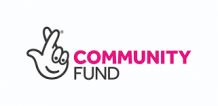 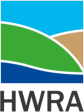 Project funded by the Lottery Community Fund                       Project delivered by                                                                                                      Humber and Wolds Rural Action                                                                                                 